9 марта 2023 года в Бобровском Дворце культуры состоялся заключительный этап VI региональный конкурса патриотической песни «Святая Россия» памяти Евгения Булочникова.В этом году на участие в конкурсе поступило рекордное количество заявок, более 350-ти. Возможность пройти в заключительный этап представилась 30-ти участникам разных номинаций и возрастных групп, среди которых были и солисты РДК «Юбилейный».В номинации «Эстрадный вокал» диплом I степени завоевала Антонина Кондратова, диплом II степени получила Марина Пономарева, а Наталья Еремина – диплом III степени. В номинации «Художественное слово «Любительское искусство» получил диплом I степени Вадим Дрозд, участник молодежного клуба «Импульс». Конкурс «Святая Россия» проводился на базе ГБ ПОУ Воронежского областного училища культуры имени А.С. Суворина. Председатель жюри – Петелин Анатолий Степанович, доктор педагогических наук, профессор кафедры музыкального образования и народной художественной культуры ВГПУ, заслуженный учитель России. Члены жюри – Диянова Ирина Васильевна, руководитель отдела культуры администрации Бобровского муниципального района; Образцова Ольга Вячеславовна, директор ГБ ПОУ «Воронежское областное училище культуры им. А. С. Суворина».Поздравляем богучарских конкурсантов с достойным выступлением.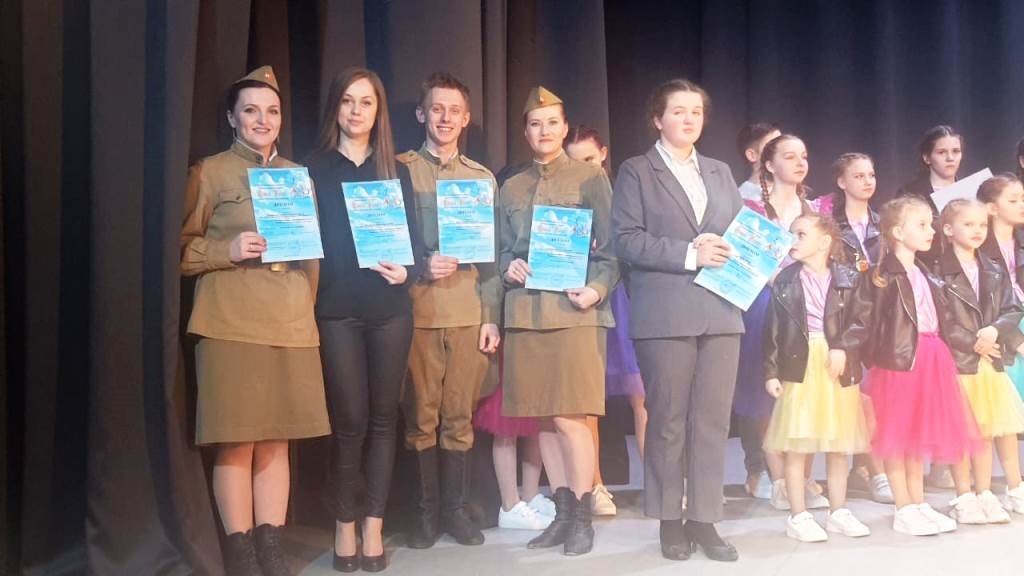 